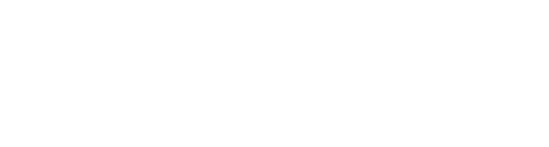 Eolas pearsanta agus sonraí teagmhála Cáilíochtaí agus stair fostaíochtaCáilíochtaí acadúla, gairmiúla nó teicniúlaIs féidir codanna breise a chur leis seo más gáTaifead fostaíochtaIn ord dáta, ag tosú le do phost reatha, tabhair sonraí gach poist a bhaineann le hábhar.Is féidir codanna breise a chur leis seo más gáLéiriú ar na príomhinniúlachtaí Sa chuid seo a leanas, beidh deis agat cur síos a dhéanamh ar chuid de na héachtaí atá bainte amach agat go pearsanta go dtí seo a léiríonn na ceithre inniúlacht a theastaíonn do phost an Oifigigh Oideachais sa Chomhairle Náisiúnta Curaclaim agus Measúnachta. Baint agus plé le próisis athbhreithnithe agus forbartha curaclaim agus measúnaithe Réiteach fadhbanna Inoiriúnaitheacht agus solúbthacht Scileanna cumarsáide, scileanna scríbhneoireachta agus scileanna sna meáin dhigiteacha Eolas speisialtóra, saineolas agus féinfhorbairt ábhartha don phostI gcás gach inniúlachta, iarrtar ort an sampla is fearr a léireoidh an inniúlacht sin á forbairt agus á húsáid a roghnú ó do shaol gairme go n-uige seo. Is den riachtanas é cuntas a thabhairt ar an tslí ar léirigh tú an inniúlacht i gceist. Baint agus plé le próisis athbhreithnithe agus forbartha curaclaim agus measúnaithe Réiteach fadhbannaInoiriúnaitheacht agus solúbthachtScileanna cumarsáide, scileanna scríbhneoireachta agus scileanna sna meáin dhigiteachaEolas speisialtóra, saineolas agus féinfhorbairt ábhartha don phostEolas breiseSeicliosta DeiridhIs faoi iarrthóirí atá sé a n-incháilitheacht a dhearbhú ar an bhfoirm iarratais seo.Ná seol aon teastas ná teistiméireacht in éineacht leis an bhfoirm seo.Cinntigh go bhfuil gach cuid comhlánaithe agus go bhfuil an dearbhú thuas comhlánaithe agat.Seol d’fhoirm iarratais críochnaithe mar cheangaltán chuig eocompetition@ncca.ie. Agus an fhoirm á seoladh isteach, cuir ceann de na hainmneacha seo thíos ar an gcomhad, ag brath ar an bpost ar a bhfuil tú ag cur isteach air:Oifigeach Oideachais_Matamaitic_D’AINM Oifigeach Oideachais_Eacnamaíocht Bhaile_D’AINM Oifigeach Oideachais_Cuntasaíocht_D’AINM Oifigeach Oideachais_Eacnamaíocht_D’AINM Cuir ainm an phoist i líne ábhair an ríomhphoist.Má bhíonn aon cheist agat i ndáil leis an bhfoirm iarratais nó leis an leabhrán faisnéise, téigh i dteagmháil le recruitment@ncca.ieTeidealCéadainmSloinneSeoladhUimhir theagmhálaSeoladh ríomhphoistTeideal iomlán na céime/na gcéimeanna nó na cáilíochta/na gcáilíochtaí atá agatComhlacht dámhachtanaBliain na dámhachtanaAn grád a fuarthasLeibhéal an Chreata Náisiúnta CáilíochtaíDátaíDátaíTeideal an phoist, cur síos ar na dualgaisAinm agus seoladh an fhostóraÓGoTeideal an phoist, cur síos ar na dualgaisAinm agus seoladh an fhostóraBeidh ar Oifigeach Oideachais athbhreithniú agus forbairt curaclaim agus measúnaithe a threorú agus tacú leo, agus úsáid á baint as a c(h)uid eolais chuimsithigh agus tuisceana ar chóras oideachais na hÉireann ar bhealach éifeachtach sa phróiseas sin. Tabhair sampla sonrach, ábhartha ó do shaol gairme go n-uige seo inar léirigh tú an phríomhinniúlacht sin. Uasmhéad focal: 500Beidh ar Oifigeach Oideachais anailís a dhéanamh ar fhadhbanna casta agus réitigh chruthaitheacha a fhorbairt. Tabhair sampla sonrach, ábhartha ó do shaol gairme go n-uige seo inar léirigh tú an phríomhinniúlacht sin. Uasmhéad focal: 500Beidh ar Oifigeach Oideachais a bheith toilteanach é nó í féin a chur in oiriúint do thosca a athraíonn agus dearcadh eagraíochtúil a choinneáil i gcónaí. Beidh sé de chumas aige/aici foghlaim trí thaithí, ag oiriúnú úsáid an eolais, na scileanna agus na n-inniúlachtaí agus aghaidh á tabhairt ar dhúshláin nua de réir mar a athraíonn cúrsaí comhthéacsúla. Tabhair sampla sonrach, ábhartha ó do shaol gairme go n-uige seo inar léirigh tú an phríomhinniúlacht sin. Uasmhéad focal: 500Mar Oifigeach Oideachais, teastóidh sárscileanna cumarsáide agus cuir i láthair agus an cumas chun ábhar scríofa ar ardchaighdeán a sholáthar le haghaidh na meán prionta agus na meán sóisialta, agus oibriú leo. Tabhair sampla sonrach, ábhartha ó do shaol gairme go n-uige seo inar léirigh tú an phríomhinniúlacht sin. Uasmhéad focal: 500Táthar ag súil leis go mbeidh eolas speisialtóra agus saineolas atá ábhartha don phost ag an Oifigeach Oideachais.Tabhair sampla sonrach, ábhartha ó do shaol gairme go n-uige seo inar léirigh tú an phríomhinniúlacht sin. Uasmhéad focal: 500I ndiaidh duit freagrachtaí sonracha an phoist seo a léamh, tabhair aon eolas breise a mheasann tú a bhaineann le d’iarratas. Uasmhéad focal: 500Nuair a chuirtear isteach an fhoirm seo:Dearbhaím leis seo go gcomhlíonaim gach riachtanas a leagtar amach don phost seo agus go bhfuil an t-eolas atá tugtha agam ar an bhfoirm seo cruinn. Tuigim go bhféadfaí mé a dhícháiliú ón bpróiseas roghnúcháin má thagann sé chun solais ina dhiaidh seo go ndearna mé ráiteas bréagach nó míthreorach. Tuigim go bhféadfaí iarratasóir a dhéanann canbhásáil a dhícháiliú. AinmDáta